11.10.2021                                                                        Учебная группа 4ТЭМПреподаватель Кравцова Лариса ВасильевнаМДК 02.01 Организация работы подразделения организации и управления еюРаздел ПМ 02.01.01 Экономика отрасли2. Организация деятельности предприятияТема 2.2: Основы научной организации труда и технического нормированияЛекция №9Цели занятия: - образовательная – изучение основных показателей экономической эффективности НОТ;- воспитательная – воспитание интереса к выбранной специальности;- развивающая – развитие умения анализировать полученную информацию.Задачи занятия: рассмотреть основные показатели экономической эффективности НОТ.Мотивация:	полученные знания и умения необходимы для дальнейшего изучения учебной дисциплины МДК 02.01 Организация работы подразделения организации и управления ею и найдут практическое применение при трудоустройстве по специальности.Задание студентам: 1. Записать в тетрадь и выучить конспект лекции.2. Ответить на контрольные вопросы. Фотографию конспекта и ответы на контрольные вопросы в текстовом документе в формате Word или в тексте электронного письма прислать на электронный адрес kravcova200167@mail.ru в срок до 08.00 12.10.2021.План1 Определение экономической эффективности мероприятий по научной организации труда (НОТ)Литература:1. Туревский И.С. Экономика отрасли. Автомобильный транспорт. М.: ИД «ФОРУМ»; ИНФРА-М, 2011, 288с.Конспект лекции:Вопрос 1 Определение экономической эффективности мероприятий по научной организации труда (НОТ)Научная организация труда имеет экономическую, психофизиологическую и социальную направленность и соответственно дает экономический, психофизиологический и социальный эффекты. Экономический эффект достигается прямым путем за счет совершенствования организации трудовых процессов, ведущего к экономии рабочего времени, повышению качества продукции и работ, лучшему использованию оборудования, экономии сырья, материалов, энергии и других ресурсов. Психофизиологический эффект проявляется в повышении работоспособности людей, сохранении их здоровья. Социальный эффект выражается в повышении удовлетворенности трудом. Но в конечном итоге и психофизиологический, и социальный эффекты также отражаются в эффекте экономическом.На практике нередко приходится определять экономическую эффективность тех или иных мероприятий и работ, в том числе и совершенствования организации труда.Экономическая эффективность определяется величиной снижения затрат труда, экономией материальных и финансовых ресурсов, что в конечном итоге выражается в снижении издержек производства, росте прибыли и производительности труда. Расчет экономической эффективности проводится путем сопоставления трудовых, материальных и финансовых затрат до и после реализации мероприятий по НОТ или же сравнением фактических затрат с нормативными.Чтобы рассчитать экономическую эффективность любого организационного нововведения, необходимо определить величину единовременных затрат, необходимых для его реализации, и себестоимость продукции (работ) до и после реализации с учетом дисконтирования, т.е. приведения разновременных затрат к ценности начального периода.Единовременные затраты на малоценные и быстроизнашиваю- щиеся предметы могут отражаться в себестоимости продукции. Если проводятся крупные комплексные мероприятия по НОТ, то их финансирование может проводиться за счет инвестиций, которые в расчетах экономической эффективности должны быть приведены к одному году.Основными показателями экономической эффективности НОТ являются: рост производительности труда; годовой экономический эффект, или экономия приведенных затрат.Приведенными называют эксплуатационные и инвестиционные затраты, которые приведены для сопоставимости к одному году. Дело в том, что инвестиции в организационные нововведения осуществляются, как правило, единовременно, но полученная экономия от снижения издержек производства за счет использованного мероприятия НОТ будет получаться в течение нескольких лет, пока новшество не исчерпает себя. Поэтому для сопоставления ежегодно получаемой экономии с суммой инвестиций последние при расчете экономической эффективности необходимо разложить на ряд лет. Каков должен быть этот ряд? Экономически обосновано, что величину инвестиций следует делить на количество лет, признаваемых заказчиком в качестве оправданного срока их окупаемости.Прирост производительности труда (ДП) в процентах определяется по показателям: выработки продукции на одного работающего; экономии численности персонала; снижения трудоемкости продукции (работ); увеличения продолжительности фазы устойчивой высокой работоспособности.Прирост производительности труда в результате увеличения выработки продукции определяется по формуле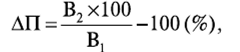 где В[ и В2 — показатели выработки продукции на одного работника в год в сопоставимых ценах до и после реализации мероприятий НОТ, руб.Прирост производительности труда в результате высвобождения численности персонала рассчитывается по формуле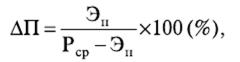 где Эп — экономия численности (высвобождение) персонала в результате реализации мероприятий НОТ, человек;Рср — расчетная среднесписочная численность работающих, исчисленная на объем производства планируемого периода по выработке базисного периода, человек.Прирост производительности труда в результате снижения трудоемкости продукции (работ) определяется по формуле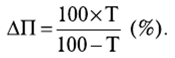 Здесь Т — процент снижения трудоемкости продукции в результате реализации мероприятий НОТ. Эта величина в свою очередь определяется по формуле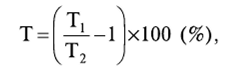 где Т| иТ2 — трудоемкость продукции (работ) до и после реализации мероприятия НОТ, нормо-час.Годовой экономический эффект (Эгод), или экономия приведенных затрат, при выпуске однородной продукции (проведении однородных работ) определяется в рублях по формуле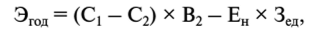 где Q и С2 — себестоимость единицы продукции (работ) в сопоставимых ценах до и после реализации мероприятий НОТ, руб.;В2 — годовой объем продукции (работ) в натуральном выражении (штуки, т, м3 и т.п.) после реализации мероприятия НОТ;Ен — нормативный коэффициент эффективности инвестиций;Зед — единовременные затраты, руб.Для обеспечения сопоставимости единовременных затрат те из них, которые осуществляются не за счет инвестиций, а отражаются при текущем их учете в себестоимости продукции, при расчетах годового экономического эффекта не включаются в себестоимость, а учитываются через нормативный коэффициент эффективности инвестиций.При выпуске разнородной продукции (выполнении разнородных работ) экономию эксплуатационных расходов, представленных в формуле определения годового экономического эффекта выражением (Ci — С2) х В2, заменяют выражениемПри выпуске разнородной продукции (выполнении разнородных работ) экономию эксплуатационных расходов, представленных в формуле определения годового экономического эффекта выражением (Ci — С2) х В2, заменяют выражением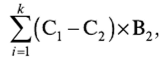 где к — количество наименований разнородной продукции (работ),/ — определенный вид продукции (работ).Нормативный коэффициент эффективности инвестиций — это согласованная с заказчиком работ величина, обратная нормативному сроку окупаемости инвестиций (Он), т.е.: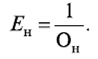 Слово «нормативный» имеет прямой смысл для унитарных государственных и муниципальных предприятий. Для предприятий частного бизнеса, акционерных обществ, товариществ, кооперативов больше подходят слова «согласованный», «принятый».Текущие эксплуатационные затраты в зависимости от того, как на их величину влияет изменение объема производства, подразделяются на условно-переменные и условно-постоянные. Первые изменяются прямо пропорционально изменению объема производства (работ). К ним относятся расходы на потребленные сырье, основные и вспомогательные материалы, комплектующие изделия, плата за топливо и энергию для технологических нужд, оплата труда сдельщиков, начисления на нее и другие расходы. Ко вторым относятся оплата административно-управленческого персонала, часть расходов на эксплуатацию оборудования, расходы на энергоснабжение и отопление производственных помещений и т.д.Положительное значение, полученное при расчете ЭгоД, будет означать, что мероприятия по НОТ экономически эффективны, отрицательное — экономически неэффективны.При сравнении нескольких вариантов решений принимается тот, в котором себестоимость продукции (работ) и единовременные затраты в сопоставимой с себестоимостью форме, т.е. приведенные затраты будут минимальными: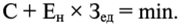 Фактический срок окупаемости инвестиций (Оф) определяется по формуле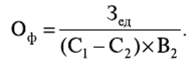 Срок окупаемости служит одним из решающих показателей при выборе вариантов организационных нововведений. Поэтому при проектировании и планировании организации труда точным расчетам этого показателя следует уделять большое внимание.Контрольные вопросы:1. Назовите основные показатели экономической эффективности НОТ.2. Как определить прирост производительности труда в результате увеличения выработки продукции?3. Как определить прирост производительности труда в результате высвобождения численности персонала?4. Как определить прирост производительности труда в результате снижения трудоемкости продукции (работ)?5. Как определить годовой экономический эффект?6. Как определить нормативный коэффициент эффективности инвестиций?